REPORTE DE ACTIVIDADES DE GESTIÓN SOCIAL
ATENCION A POBLACION VULNERABLE AGOSTO DE 2021A continuación, se presentan las acciones realizadas por la Oficina de Gestión Social de la Empresa de Renovación y Desarrollo Urbano de Bogotá, desde el componente de Gestión Interinstitucional, para la atención de la población identificada en las zonas de intervención.Dichas acciones son el resultado de la articulación interinstitucional e intersectorial con entidades de nivel Distrital, Nacional, público y privado que, de acuerdo a su misionalidad les corresponde atender las necesidades y solicitudes presentadas por la población en cada territorio. Las actividades se presentan en la siguiente tabla:Elaboró:Luz Nancy Castro Q.Oficina de Gestión SocialOFICINA DE GESTION SOCIAL - ERU
REGISTRO ACCIONES GESTION INTERINSTITUCIONAL
AGOSTO 2021OFICINA DE GESTION SOCIAL - ERU
REGISTRO ACCIONES GESTION INTERINSTITUCIONAL
AGOSTO 2021OFICINA DE GESTION SOCIAL - ERU
REGISTRO ACCIONES GESTION INTERINSTITUCIONAL
AGOSTO 2021FECHAACTIVIDADBENEFICIARIOSENTIDAD3, 10, 17, 24 y 31.07.2021Reuniones de articulación interinstitucional Mesa Situacional Salud COVID 19, Localidad de SantafeComunidad San BernardoAlcaldía Local Santafe, Sec. Salud - Subred Centro Oriente, Sec. Distrital de Integración Social - Subdirección Local de Santafe,  IDIPRON, IPES, IDPYBA, ERU,MEBOG2, 9, 3 y 30 07.2021Reuniones de articulación interinstitucional Mesa Situacional Salud COVID 19, Localidad de MártiresComunidad Voto Nacional - BronxAlcaldía Local Mártires Sec. Salud - Subred Centro Oriente, Sec. Distrital de Integración Social - Subdirección Local de Mártires,  IDIPRON, IPES, IDPYBA, ERU,MEBOG6, 13, 20 y 27 07.2021Reuniones de articulación interinstitucional Mesa Situacional Salud COVID 19, Localidad de BosaComunidad Brisal del Tintal, El Edén, El PorvenirAlcaldía Local Bosa, Sec. Salud - Subred Occidente, Sec. Distrital de Integración Social - Subdirección Local de Bosa,  IDIPRON, IPES, IDPYBA, ERU, MEBOG7, 15, 22 y 27 .07.2021Desarrollo de reuniones, mesas de trabajo y actividades de inscripción a procesose de empleabilidad, emprendimiento y negocios, con la participación de residentes en el Conjunto Mixto Plaza de La HojaVíctimas de La ViolenciaOficina de Gestión Social - ERU, Administración del Conjunto08, 26, 28 07.2021Articulación intersectorial e interinstitucional para el desarrollo de acciones en el Conjunto Mixto Plaza de La HojaVíctimas de La ViolenciaSENA, SEC. DESARROLLO ECONOMICO - ERU04.08.2021Remisión de solicitudes de cupos y traslados escolares para menores miembros de familias vinculadas al Proy. San Bernardo Tercer Milenio2 menores de edadSec. Distrital de Salud17.08.2021Remisión Docs DIDIER CALDERON Centro Protección1 adulto mayorSec. Distrital de Integración Social - Centro de Protección Adulto Mayor Engativá19.08.2021Remisión solicitud acceso a oferta labora para madre cabeza de hogar residente en el predio SB12-11 del Proy. San Bernardo Tercer Milenio1 madre cabeza de familiaSec. Distrital de Desarrollo Económico26.08.2021Remisión de solicitud presentada por las víctimas residentes Conjunto Mixto Plaza de La Hoja en el marco del Laboratorio de Convivencia adelantado por la ERUVíctimas de La ViolenciaUnidad para la Atención y la Reparación Integral a las Víctimas27.08.2021 Solicitud trámite de duplicados de cédula para Adultos mayores vinculados al Proy. San Bernardo Tercer Milenio2 Adultos mayoresRegistraduría Distrital - Programa OPADI30.08.2021Gestión interinstucional, reuniones previas y acompañamiento social durante las diligencias policivas programadas por la Inspectora Ma. Fernanda Quintero AP21 en los predios SB35-20, SB26-28 y SB36-08, del proyecto San Bernardo Tercer MilenioResidentes en prediosAlcaldía Local Santafe, Sec. Salud - Subred Centro Oriente, Sec. Distrital de Integración Social - Subdirección Local de Santafe, IDPYBA, ERU,MEBOG, Sec. Seguridad y Convivencia, Sec. De Gobierno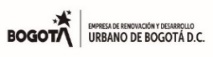 